Time Allocation and relationship of RG-WM to RG-SC_______________________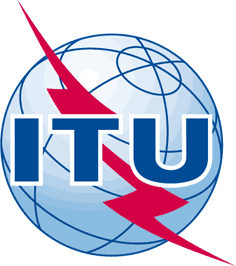 INTERNATIONAL TELECOMMUNICATION UNIONTELECOMMUNICATION
STANDARDIZATION SECTORSTUDY PERIOD 2017-2020INTERNATIONAL TELECOMMUNICATION UNIONTELECOMMUNICATION
STANDARDIZATION SECTORSTUDY PERIOD 2017-2020INTERNATIONAL TELECOMMUNICATION UNIONTELECOMMUNICATION
STANDARDIZATION SECTORSTUDY PERIOD 2017-2020TSAG-TD652TSAG-TD652INTERNATIONAL TELECOMMUNICATION UNIONTELECOMMUNICATION
STANDARDIZATION SECTORSTUDY PERIOD 2017-2020INTERNATIONAL TELECOMMUNICATION UNIONTELECOMMUNICATION
STANDARDIZATION SECTORSTUDY PERIOD 2017-2020INTERNATIONAL TELECOMMUNICATION UNIONTELECOMMUNICATION
STANDARDIZATION SECTORSTUDY PERIOD 2017-2020TSAGTSAGINTERNATIONAL TELECOMMUNICATION UNIONTELECOMMUNICATION
STANDARDIZATION SECTORSTUDY PERIOD 2017-2020INTERNATIONAL TELECOMMUNICATION UNIONTELECOMMUNICATION
STANDARDIZATION SECTORSTUDY PERIOD 2017-2020INTERNATIONAL TELECOMMUNICATION UNIONTELECOMMUNICATION
STANDARDIZATION SECTORSTUDY PERIOD 2017-2020Original: EnglishOriginal: EnglishQuestion(s):Question(s):Question(s):N/AGeneva, 10-14 February 2020Geneva, 10-14 February 2020TDTDTDTDTDTDSource:Source:Source:Rapporteur, TSAG RG-WMRapporteur, TSAG RG-WMRapporteur, TSAG RG-WMTitle:Title:Title:Agenda for the meetings of TSAG RG-WMAgenda for the meetings of TSAG RG-WMAgenda for the meetings of TSAG RG-WMPurpose:Purpose:Purpose:AdminAdminAdminContact:Contact:9:30-10:4511:15-12:3014:30-15:4516:15-17:30TuesdayRG-WMWednesdayThursdayRG-WMRG-SCOpeningOpeningOpeningTD652RapporteurAgenda of TSAG RG-WMRapporteurOpening RemarksGeneralGeneralGeneralTD676RapporteurDraft report of the TSAG RG-WM interim e-meetings, 18-19 December 2019    Rapporteur and Editor ManualRapporteur and Editor ManualRapporteur and Editor ManualTD676 DOC0001R1RapporteurDraft revision of the Manual for rapporteurs and editors WTSA Resolution 1WTSA Resolution 1WTSA Resolution 1C108UKProposed process clarification update to ITU-T Resolution 1C109CanadaDefinition of ConsensusC127Russian FederationDraft revision of WTSA Resolution 1TD740ATULS on Draft African common proposals for WTSA-20 for consideration by TSAG meeting, Geneva 10 - 14 February 2020Recommendation A.1Recommendation A.1Recommendation A.1C126Russian Federation[Resolution 1 and] A.1 amendmentsRecommendation A.7Recommendation A.7Recommendation A.7C102CICT, CT, MIIT, ZTEProposal to add working group related procedures in ITU-T A.7C114CITEL(USA)CITEL DIAP on ITU-T Focus Groups (revisions to Recommendation ITU-T A.7)C118CT, MIIT, ZTEProposal to refine the mechanism of deliverable conversion in ITU-T A.7 new clauseEWMEWMEWMTD663TSBElectronic working methods services and database applications reportTD695SG5LS on hyperlinking ITU Recommendations in definition publishing sourceTD748ITU-T SG15Report on Electronic Working MethodsWTSA ResolutionsTD733TSBMapping of WTSA Resolutions and ITU-T A-Series Recommendations to TSAG Rapporteur groups Future WorkFuture WorkFuture WorkClosingClosingClosing